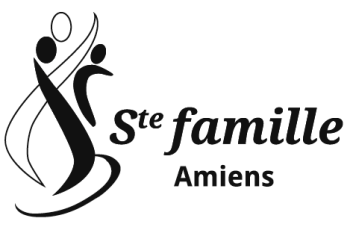 ECOLE SAINTE FAMILLE65 Rue Vascosan 80000 AMIENSTél : 03 22 91 51 20E-mail : ecole@stefa.orgPrérentrée pour les nouveaux élèves : maternelles et élémentaires :Le mardi 30 août entre 16 h et 18 h, pour les nouveaux élèves de maternelle et pour les nouveaux élèves élémentaires de 17h à 18h peuvent venir passer un moment en classe avec leurs parents. Cela leur permet de reprendre contact en douceur avec l’école.Si vous ne pouvez pas venir le mardi 30 août, merci de nous déposer les 4 photos d’identité uniquement pour les maternelles (cf. liste de fournitures) avant la rentrée : votre enfant sera content de trouver sa photo au porte-manteau dès le premier jour.Organisation de la rentréeA 8h35 : rentrée des CE 1 et des CE 2A 8h50 : rentrée des CM 1 et des C PA 9h05 : rentrée des CM 2 et des CM1-CM2A 9h15 : rentrée des Grandes SectionsA 9h25 : rentrée des Moyennes SectionsA 9h55 : rentrée des Petites Sections et Toutes Petites SectionsA 10h05 : fermeture des portesLes portes s’ouvriront à 8h35. Après la lecture de leur nom sur les listes, les élèves rejoignent leur rang où ils sont accueillis par leur enseignant. Les parents peuvent les accompagner dans la cour ce premier jour mais ils doivent les quitter rapidement. Les enfants apportent leur cartable avec toutes les fournitures demandées dès ce premier jour.Calendrier des vacances scolairesToussaint :Du vendredi 21 octobre 2022 après la classeau lundi 7 novembre 2022  matin11 Novembre : journée fériéeNoël :Du vendredi 18 décembre 2022 après la classe  ( Fermeture des portes à 17h : ni étude, ni garderie)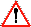 au mardi 3 janvier 2023 matinHiver : Du vendredi 10 février 2023 soirau lundi 27 février 2023 matinPâques : Du vendredi 14 avril 2023 soir   au  mardi 02 Mai 2023 matin Pont de l’Ascension :Du mardi 16 mai 2023 au soirAu lundi 22 mai 2023 matinEté : Le mardi 04 Juillet 2023 soir fin des cours scolaires ( Fermeture des portes à 17h : ni étude, ni garderie)Le  jeudi 6 juillet 2023 soir Accueil possible de 8h30 à 17h  ( Fermeture des portes à 17h : ni étude, ni garderie)Aucun congé ne peut être envisagé en dehors des vacances scolaires, par respect des enseignants et pour la bonne éducation des enfants.Garderie étude - Matin :La garderie débute à 7h00 à partir du vendredi 2 septembre 2022 (entrée rue Vascosan).Les enfants qui sont amenés à l’école le matin avant 8h20, doivent être accompagnés par un adulte, à la personne responsable de la garderie. Les enfants ne peuvent pas rester seuls dans le couloir qui n’est pas surveillé. Si vous arrivez avant 8h20, soit vous attendez l’ouverture des portes avec eux, soit ils vont à la garderie. Merci de votre compréhension.- Soir :Garderie pour les élèves des classes maternelles et études surveillées pour les plus grands dès ** le jeudi 1  septembre 2022**Fermeture des portes à 18 h 50. Un service de garderie et d’étude au forfait est proposé aux familles (le coupon d’inscription sera distribué aux enfants à la rentrée), facture envoyée tous les deux mois par le secrétariat de l’école et règlement via Ecole Directe de préférencePour une garderie ou une étude exceptionnelle, une présence/ 2,10 € à régler dans le porte-monnaie « garderie occasionnelle » sur Ecole Directe.Cantine : Elle fonctionnera dès ** le jeudi 1 septembre 2022** Pour un repas exceptionnel, des tickets à 6.70 €.  Ce repas est à régler sur Ecole Directe par un paiement en ligne.Fournitures et livresLe matériel doit être simple et solide. (pas de gadget)Vous avez déjà reçu la liste de fournitures scolaires (ci-joint- à ce courrier) et la fiche ARBS pour les livres du CP au CM2 (qui seront directement livrés à l’école au nom de l’élève) règlement à effectuer sur le site de l’ARBS: Merci de ne pas oublier d’effectuer les démarches ARBS. Les livres commandés hors délais arrivent très tard à l’école ce qui perturbe les enfants et les enseignants.Vous pouvez retrouver ces documents sur le site de l’école (www.stefa.org).Les livres doivent être recouverts et les affaires étiquetées pour le lundi 5 septembre.Pour les nouveaux inscrits de la maternelle au CM 2Le certificat de radiation et le livret scolaire sont indispensables avant la rentrée.Sortie de l’école Seules les personnes inscrites sur la fiche d’autorisation peuvent venir chercher votre enfant. Elles doivent se munir de leur carte d’identité si nous ne les connaissons pas.Des personnes de l’établissement surveillent les entrées des adultes et les sorties des élèves à la porte de la rue Daire et à la porte de la rue Vascosan. Proposition périscolaire :Atelier « Graine d’artiste » avec l’ensemble de danse le mardi midi renseignements au 06 32 38 61 71 (informations à venir) à partir de la GSActivité « judo » avec Mr Frédéric Bourgoin renseignements au 06 60 65 24 31   ( jours et heures à préciser ) à partir du CPActivité « escrime » avec Mr Pouyet renseignements au 06 83 51 62 88 ( jours et heures à préciser ) à partir du Ce2Activité « Tennis-Padle » avec Mr Gregory Derbecourt le mardi midi à partir du CP renseignements au 06 29 53 25 27Activité « Boxe » avec Amiens Boxe Ambitions renseignements au 07 88 66 19 90 ( jours et heures à préciser le midi ) à partir des MS Ateliers d’Anglais avec Linguish renseignements au 03 22 82 23 87 ( ( jours et heures à préciser le midi ) à partir des MSPossible le midi uniquement pour les enfants inscrits à l’école en tant que demi-pensionnaireU.F.C.V.Un accueil de loisirs a lieu le mercredi (hors vacances scolaires) à l’école de la Sainte Famille.	Accueil des enfants dès mercredi 7 septembre 2022Renseignements et inscriptions :UFCV 660 bis route d’Amiens 80480 DURY  / tél : 03 22 33 69 69 /  mail : ufcvhautsdefrance@ufcv.frPermanences de l’école  						De 9h à 12 h et de 14h à 16 hJusqu’au mardi 13 Juillet 2022 et à partir du lundi 22 Août 2022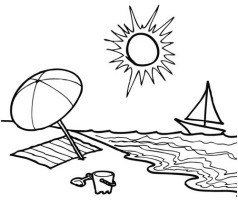 Bonnes vacances à tous et en particulier aux enfants !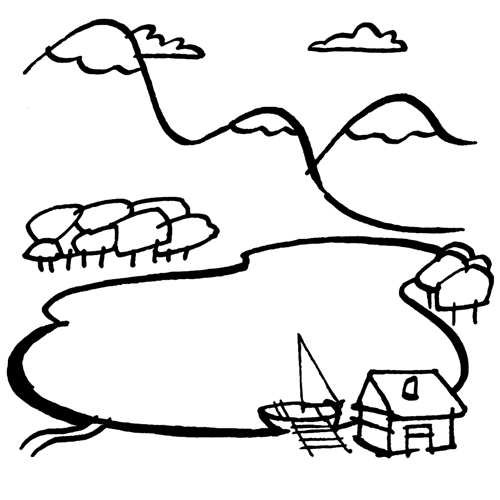 Bon repos ! Composition des classes .6 classes Maternelles                                                        11 classes élémentaires 2 TPS/PS                                                                            2 CP1 PS/MS                                                                             2 CE 11 MS                                                                                  2 CE 22 GS                                                                                   2 CM 1                                                                                           1 CM1-CM2                                                                                           2 CM 2Nassera Meddah, Louisa Laperche et Jean Louis Desselle quittent l’établissement. Nous leur souhaitons une bonne continuation. Christine Dubois a un poste à temps plein en CM1. Noémie Molinier enseignante de TPS-PS change de niveau de classe pour travailler avec des élèves de CP. Hélène Wintrebert enseignante de MS change pour travailler avec les élèves de TPS-PS. Irène Buhannic enseignante de CP change de niveau pour travailler avec les élèves de Ce1 De nouveaux enseignants seront aussi nommés prochainement.Calendrier des réunions de classesAu cours de la réunion, l’enseignant vous explique l’organisation de la classe, le programme, les méthodes, les projets de l’année, la vie de la classe. Il répond à vos questions.Les enfants ne sont pas autorisés à assister à cette réunion.Le vendredi 2 septembre à 17h30 pour les classes maternelles :  Graziella, Séverine,  Hélène, ChloéLe mardi 6 septembre à 17h30 pour les classes de maternelles : Emeline VirginieLe mardi 6 septembre à 17h30 pour les classes de CP : Florence NoémieLe mardi 13 septembre à 17h30 pour les classes de CE 1 : Magali, IrèneLe vendredi 16 septembre à 17h30 pour les classes de CM 1 : Mme Dubois  M. Vaidie Le vendredi 16 septembre à 17h30 pour les classes CE2 : Mme De Neuter, Mme VilarLe jeudi 22 septembre à 17h30 pour les classes de CM2 : Mme Erades, Mr Baron